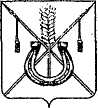 АДМИНИСТРАЦИЯ КОРЕНОВСКОГО ГОРОДСКОГО ПОСЕЛЕНИЯ КОРЕНОВСКОГО РАЙОНАПОСТАНОВЛЕНИЕот 08.05.2014	   		                                     			  № 396г.КореновскО внесении изменения в постановление администрации Кореновского городского поселения Кореновского района от 26 декабря 2013 года № 1340 «Об утверждении Реестра муниципальных услуг( функций),  предоставляемых (исполняемых) администрацией Кореновского городского поселения Кореновского района»В соответствии с Федеральным законом от 6 октября 2003 года № 131-ФЗ «Об общих принципах организации местного самоуправления в Российской Федерации», Федеральным законом от 27 июля 2010 года № 210-ФЗ «Об организации предоставления государственных и муниципальных услуг», Уставом Кореновского городского поселения, в целях повышения качества и доступности оказания муниципальных услуг администрация Кореновского городского поселения Кореновского района п о с т а н о в л я е т:1. Внести изменение в постановление администрации Кореновского городского поселения Кореновского района от 26 декабря 2013 года № 1340 «Об утверждении Реестра муниципальных услуг( функций),  предоставляемых (исполняемых) администрацией Кореновского городского поселения Кореновского района», изложив приложение в новой редакции(прилагается). 2. Общему отделу администрации Кореновского городского поселения Кореновского района (Воротникова) опубликовать настоящее постановление в средствах массовой информации и разместить на официальном сайте органов местного самоуправления Кореновского городского поселения Кореновского района в сети Интернет.3. Постановление вступает в силу после его официального опубликования.Глава Кореновского городского поселенияКореновского района                                                                                 Е.Н.ПергунРеестрмуниципальных услуг(функций), предоставляемых(исполняемых) администрацией Кореновского городского поселения Кореновского районаНачальник юридического отдела администрации Кореновского городского поселенияКореновского района							   М.В.ОмельченкоПРИЛОЖЕНИЕк постановлению администрацииКореновского городского поселенияКореновского районаот 08.05.2014  № 396ПРИЛОЖЕНИЕУТВЕРЖДЕНпостановлением администрацииКореновского городского поселенияКореновского районаот 26.12.2013 г. № 1340№ п/пНаименование муниципальной услуги  Наименование необходимых и обязательных услуг для предоставления муниципальной услуги  Наименование отраслевого (функционального) отдела администрации, ответственного  за  предоставление  услугиНормативный правовой акт о принятии административного Регламента о муниципальной услуге (дата, номер)1.Муниципальные услуги1.Муниципальные услуги1.Муниципальные услуги1.Муниципальные услугиЗемельные и имущественные отношенияЗемельные и имущественные отношенияЗемельные и имущественные отношенияЗемельные и имущественные отношения 1.Изменение вида разрешенного использования земельного участка и (или) объекта капитального строительстваОтдел архитектуры, градостроительства, имущественных и земельных отношений2.Предоставление муниципального имущества в аренду или безвозмездное пользование без проведения торговОтдел архитектуры, градостроительства, имущественных и земельных отношений3.Присвоение (подтверждение) адреса объекту недвижимого имуществаОтдел жилищно-коммунальногохозяйства, благоустройства и транспорта 4.Предоставление выписки из реестра муниципального имуществаОтдел архитектуры, градостроительства, имущественных и земельных отношенийСтроительствоСтроительствоСтроительствоСтроительство5.Выдача разрешений на строительство, реконструкцию объектов капитального строительстваОтдел архитектуры, градостроительства, имущественных и земельных отношений6.Выдача разрешений на ввод в эксплуатацию построенных, реконструированных объектов капитального строительстваОтдел архитектуры, градостроительства, имущественных и земельных отношений7.Выдача градостроительных планов земельных участковОтдел архитектуры, градостроительства, имущественных и земельных отношений                                Автотранспорт и дороги                                Автотранспорт и дороги                                Автотранспорт и дороги8.Выдача специального разрешения на движение по автомобильным дорогам местного значения транспортного средства, осуществляющего перевозки опасных, тяжеловесных и (или) крупногабаритных грузовОтдел жилищно-коммунальногохозяйства, благоустройства и транспорта Регулирование предпринимательской деятельностиРегулирование предпринимательской деятельностиРегулирование предпринимательской деятельностиРегулирование предпринимательской деятельности9.Выдача разрешения на право организации розничного рынкаОрганизационно-кадровый отделСоциальное обслуживаниеСоциальное обслуживаниеСоциальное обслуживаниеСоциальное обслуживание10.Выдача разрешений на вступление в брак лицам, достигшим возраста шестнадцати летОбщий отдел11.Предоставление информации об очередности предоставления жилых помещений на условиях социального наймаОтдел архитектуры, градостроительства, имущественных и земельных отношений12.Признание граждан малоимущими в целях принятия на учет в качестве нуждающихся в жилых помещенияхОтдел архитектуры, градостроительства, имущественных и земельных отношений13.Принятие на учет граждан в качестве нуждающихся в жилых помещениях, предоставляемых по договорам социального наймаОтдел архитектуры, градостроительства, имущественных и земельных отношений14.Внесение изменений в учетные данные граждан, состоящих на учете в качестве нуждающихся в жилых помещенияхОтдел архитектуры, градостроительства, имущественных и земельных отношенийАрхивный фонд и предоставление справочной информацииАрхивный фонд и предоставление справочной информацииАрхивный фонд и предоставление справочной информацииАрхивный фонд и предоставление справочной информации15.Предоставление архивных справок, архивных выписок и архивных копий Общий отдел16.Предоставление копий правовых актов администрации муниципального   образования Общий отдел17.Предоставление выписки из похозяйственной книги Общий отделЖилищно-коммунальное хозяйствоЖилищно-коммунальное хозяйствоЖилищно-коммунальное хозяйствоЖилищно-коммунальное хозяйство18.Согласование переустройства и (или) перепланировки жилого помещенияОтдел архитектуры, градостроительства, имущественных и земельных отношений19.Перевод жилого помещения в нежилое помещение или нежилого помещения в жилое помещениеОтдел архитектуры, градостроительства, имущественных и земельных отношений20.Признание в установленном порядке жилых помещений муниципального жилищного фонда пригодным (непригодным) для проживанияОтдел архитектуры, градостроительства, имущественных и земельных отношений21.Признание многоквартирного дома аварийным и подлежащим сносу или реконструкцииОтдел архитектуры, градостроительства, имущественных и земельных отношений22.Согласование переустройства и (или) перепланировки нежилого помещения в многоквартирном домеОтдел архитектуры, градостроительства, имущественных и земельных отношений23.Выдача порубочного билета на территории муниципального образованияОтдел жилищно-коммунальногохозяйства, благоустройства и транспорта 24.Предоставление жилого помещения муниципального жилищного фонда по договору социального наймаОтдел архитектуры, градостроительства, имущественных и земельных отношений25.Выдача разрешения (ордера) на проведение земляных работ на территории общего пользованияОтдел архитектуры, градостроительства, имущественных и земельных отношений26.Передача бесплатно в собственность граждан Российской Федерации на добровольной основе занимаемых ими жилых помещений в муниципальном жилищном фондеОтдел архитектуры, градостроительства, имущественных и земельных отношенийПрочие услугиПрочие услугиПрочие услугиПрочие услуги27.Возврат платежей физических и юридических лиц по неналоговым доходам из бюджета муниципального образованияФинансово-экономический отделИные услугиИные услугиИные услугиИные услуги28.Выдача справок о месте жительстваОбщий отдел29.Выдача справок о составе семьиОбщий отдел30.Выдача справки с места жительства умершегоОбщий отдел31.Выдача справок о наличии иждивенцевОбщий отделМуниципальные учрежденияМуниципальные учрежденияМуниципальные учрежденияМуниципальные учреждения32.Организация и проведение культурно-массовых мероприятийОрганизационно-кадровый отдел33.Организация библиотечно-информационного обслуживанияОрганизационно-кадровый отдел2.Функции в сфере контрольно-надзорной деятельности2.Функции в сфере контрольно-надзорной деятельности2.Функции в сфере контрольно-надзорной деятельности2.Функции в сфере контрольно-надзорной деятельности 1.Осуществление муниципального земельного контроляОтдел жилищно-коммунальногохозяйства, благоустройства и транспорта 2.Осуществление муниципального лесного контроляОтдел жилищно-коммунальногохозяйства, благоустройства и транспорта 3.Осуществление муниципального контроля в области торговой деятельностиОрганизационно-кадровый отдел4.Осуществление муниципального контроля в области благоустройства территории муниципального образованияОтдел жилищно-коммунальногохозяйства, благоустройства и транспорта 5.Осуществление муниципального контроля за сохранностью автомобильных дорог местного значения в границах населенных пунктов поселенияОтдел жилищно-коммунальногохозяйства, благоустройства и транспорта 6.Осуществление муниципального жилищного контроляОтдел жилищно-коммунальногохозяйства, благоустройства и транспорта 